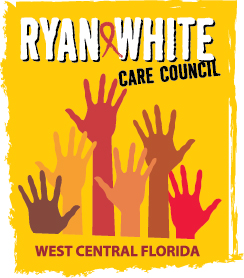 WEST CENTRAL FLORIDA RYAN WHITE CARE COUNCILRESOURCE PRIORITIZATION AND ALLOCATION RECOMMENDATIONS COMMITTEE (RPARC)EMPATH HEALTH, CLEARWATERTHURSDAY, OCTOBER 12, 202311:00 A.M. – 12:30 P.M.MINUTES CALL TO ORDERThe meeting was called to order by Nolan Finn, Chair, at 11:02 a.m. ATTENDANCEMembers Present: Lillie Bruton, Nolan Finn, Angela Kellogg, Elizabeth Rugg, Kevin WilliamsMembers Absent: Nicole Kish, Bernice McCoy, Marylin Merida, Joy WinheimGuests Present: David Cavalleri (virtual), Sheryl HoolsemaRecipient Staff Present: Aubrey Arnold, Dorinda SethLead Agency Staff Present: Joshua CardwellHealth Council Staff Present: Abigail Machtel, Katie ScusselCHANGES TO AGENDAThere were no changes to the agenda.ADOPTION OF MINUTESThe minutes from September 14, 2023 were approved (M: Bruton, S: Kellogg).CARE COUNCIL REPORTCommittee Chair, Nolan Finn, reported that the Care Council met on October 4, 2023 at the Children’s Board of Hillsborough County. He remarked that it was the best attended meeting the Council had had in years. Members passed the Needs Assessment Report and the Service Priorities, brought by Planning and Evaluation. Members also voted on Part A FY 2024-2025 Allocation Recommendations, which determines funding amounts for the upcoming Part A procurement. The Women, Infants, Children, Youth, and Families Committee announced their upcoming fall event. David Cavalleri presented the quarterly performance measures. Several of the measures were lower than expected, which may be due to providers not entering data.The next Care Council meeting will be on November 1, 2023 at the Children’s Board of Hillsborough County. The meeting will be abbreviated so that it can be followed by a biannual leadership training.PART A RECIPIENT UPDATEFY 2023-2024 Quarterly Expenditure ReportAubrey Arnold, Part A Recipient, honored Hillsborough County accountant Rose Martinez for getting the expenditure report together. He said it is a busy time of year for reporting and recognized her hard work.Aubrey presented the expenditure report, stating that he is concerned about spending in a few areas. He highlighted services that are under target. Outpatient Ambulatory Health Services (OAHS) are particularly underspent in Hernando County and the budget is recommended to be reduced in that county in the reallocation recommendations. AIDS Pharmaceutical Assistance (APA) and Emergency Financial Assistance (EFA) appear to be underspent but both categories are behind in billing, so will likely catch up. Medical Case Management is doing well and is recommended to be increased under the reallocation recommendations. Health Insurance Premiums and Cost Sharing Assistance appears to be behind, but the nature of the program is that they often have higher costs in January and February, so their current spending rate is to be expected and is not concerning. Oral Health is currently under target and is being recommended to be reduced. Mental Health is over-encumbered and recommended to be increased in the reallocation recommendations. Housing Services are very underspent. These services are new and are still getting off the ground. There were issues with billing getting behind when MoveIt was down. Elizabeth Rugg noted that Quality Management was underspent and asked why, since it is a fixed monthly expense. Aubrey answered that September and October billing had not yet been accounted for.FY 2023-2024 Reallocation RecommendationsThe Reallocation Recommendations and Carry Over Allocations were presented as one item. Nolan asked that the reallocations and allocations be handled as separate motions.Aubrey presented the Reallocation Recommendations, saying that the program had conducted a survey of providers to discern where there were needs for more funding. A total of $65,000 was recommended to be reduced from OAHS in Hernando and Oral Health in Pinellas to be reallocated to Medical Case Management for inmates and Mental Health.Nolan asked what was happening within that service in Hernando. Recipient staff, Dorinda Seth, answered that the provider has another funding source that is easier to bill, from an administrative standpoint, so the provider tends to bill the other source first. She clarified that because of this other funding source, there will not be any limitation of services to clients, even if the Part A allocation is reduced.Funds were recommended to be reallocated to Medical Case Management for the inmate population. Aubrey noted that this service typically has no problem spending all available funds. He said he is very confident in the increases recommended and that they are well supported by the provider survey and historical spending. He added that there was actually more need for funding asked for in the survey than what they are able to provide in this reallocation.Members voted to approve the Reallocation Recommendations (M: Kellogg, S: Bruton).Aubrey then reviewed the allocation recommendations for carry over funding from the last fiscal year. A total of $446,680 in carry over funds was recommended to be allocated to Medical Case Management (MCM), including for inmates, and Mental Health. Aubrey explained that to make these recommendations he and his staff went in order of priority to determine who would get more funds. There were more funds requested than was available. Members asked why the funding to MCM in Pinellas is higher than Hillsborough, when there are more people with HIV in Hillsborough. Aubrey said that he was not sure why the need was greater in Pinellas, but that it may be because there are more resources available in Hillsborough. Hillsborough has a more robust county health plan, for example. Nolan asked if the committee is allocating more funds to these services (MCM and mental health), why aren’t the increased needs recommended in the FY 2024-2025 allocations? Aubrey answered that the program can always shift more funds around during the program year. MCM actually was increased some in the 24-25 allocations.Members voted to approve the Carry Over Allocations (M: Bruton, S: Kellogg).PART B LEAD AGENCY UPDATEJoshua Cardwell gave the Part B update stating that he has been working on updating the formatting of the expenditure report and could bring updated reports to the next meeting in November.Dorinda asked if anyone was on the recent statewide call about the AIDS Drug Assistance Program (ADAP). She said she thought she had heard clients will not be required to provide their social security number to enroll in Affordable Care Act (ACA) plans or ADAP. Angela said that clients do need their social security number to enroll in ACA, to verify citizenship, but that it is not needed for ADAP.ASSESSMENT OF THE ADMINISTRATIVE MECHANISM (AAM)David Cavalleri, Quality Management Consultant, went over changes that had been made to the AAM since it was presented in draft form at the last meeting. Since the previous month, David was able to conduct additional interviews bringing the total to ten.Katie said that at the previous meeting there had been a question about voting on the AAM. Some years the Care Council has voted on it and some years it has just been presented as an informational item. Katie said she asked the HRSA project officer, who said there’s no requirement, so it is up to the Care Council to decide how they want to handle it. Nolan said that he would like there to be a vote.Members voted to approve the 2022-2023 Assessment of the Administrative Mechanism (M: Bruton, S: Kellogg).COMMUNITY INPUT/ ANNOUNCEMENTS Aubrey asked Kevin Williams and Lillie Bruton about HIV testing in Baycare emergency rooms, as a follow up to a discussion from the Planning and Evaluation Committee. Kevin said he could get more information about testing numbers. He said Baycare is trying to start a program with opt out testing, like Tampa General Hospital. Lillie said she could check on Pinellas Baycare hospitals.ADJOURNMENT There being no further business to come before the committee, the meeting was adjourned at 12:02 p.m.